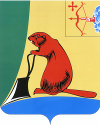 О внесении изменений в решение Тужинской районной Думы от 10.11.2008 №34/277 «О едином налоге на вмененный доход для отдельных видов деятельности»	 В соответствии с пунктом 1 статьи 346.26 Налогового кодекса Российской Федерации, с пунктом 3 части 10 статьи 35 Федерального закона от 06.10.2003 N 131-ФЗ «Об общих принципах организации местного самоуправления в Российской Федерации» и на основании пункта 3 части 1 статьи 21 Устава муниципального образования Тужинский муниципальный район Тужинская районная Дума РЕШИЛА:	1. Внести в решение Тужинской районной Думы от 10.11.2008 N 34/277 "О едином налоге на вмененный доход для отдельных видов деятельности" (далее - Решение) следующие изменения:	1.1. Подпункты 1,3,5 пункта 3 Решения исключить.	1.2. Пункт 4 Решения изложить в новой редакции. Прилагается.	1.3. Приложения № 1,3,5,6 к Решению исключить.	2. Опубликовать настоящее решение в Бюллетене муниципальных нормативных правовых актов органов местного самоуправления Тужинского муниципального района Кировской области, в районной газете «Родной край».	3. Настоящее решение распространяется на правоотношения, возникшие с 1 января 2014 года.Глава Тужинского района   		Л.А. ТрушковаПРИЛОЖЕНИЕк решению Тужинской районной Думы от22.11.2013 № 34/246«4. Для исчисления суммы единого налога в зависимости от вида предпринимательской деятельности используются следующие физические показатели, характеризующие определенный вид предпринимательской деятельности, и базовая доходность в месяц:Виды предпринимательскойдеятельностиФизические показателиБазоваядоходность в месяц(рублей)Оказание ветеринарных услуг        Количество работников,включая индивидуальногопредпринимателя              7500Оказание услуг по предоставлению во временное владение (в пользование) мест для стоянки  автотранспортных средств, а также по хранению автотранспортных средств на платных стоянках                           Общая  площадь стоянки (вквадратных метрах)           50Розничная торговля, осуществляемаячерез объекты стационарной торговой сети, имеющие торговые залы        Площадь торгового зала (вквадратных метрах)           1800Розничная торговля, осуществляемая через объекты стационарной торговой сети, не имеющие торговых залов,  а также через объекты  нестационарной торговой сети, площадь торгового места в которых не превышает 5 квадратных метров                  Торговое место               9000Розничная торговля, осуществляемая через объекты стационарной торговой сети, не имеющие торговых залов, а также через объекты нестационарной торговой сети, площадь торгового места в которых превышает 5 квадратных метров                  Площадь торгового места (в квадратных метрах)           1800Развозная и разносная розничнаяторговля                           Количество работников, включая индивидуального предпринимателя              4500Оказание услуг общественногопитания через объекты организации общественного питания, имеющие залы обслуживания посетителей           Площадь зала обслуживания (вквадратных метрах)           1000Оказание услуг общественного питания через  объекты организации общественного питания, не имеющие залов обслуживания посетителей     Количество работников, включая индивидуального предпринимателя              4500Распространение наружной рекламы  сиспользованием рекламных конструкций (за исключением рекламных  конструкций савтоматической сменой изображения иэлектронных табло) Площадь информационного  поля(в квадратных метрах)        3000Размещение рекламы на транспортныхсредствах       Количество транспортных средств, на которых размещена реклама                      10000Оказание услуг по временномуразмещению и проживанию            Общая площадь помещения длявременного размещения ипроживания (в квадратных метрах)                      1000Оказание услуг по передаче во ременное владение и (или) в пользование торговых мест,расположенных в объектах, неимеющих торговых залов, объектовнестационарной торговой сети, атакже объектов организацииобщественного питания, не имеющихзалов обслуживания посетителей,если площадь каждого из них непревышает 5 квадратных метров    Количество мест, переданныхво временное владение и (или)в пользование торговых мест,объектов нестационарнойторговой сети, объектоворганизации общественногопитания                      6000Оказание услуг по передаче во временное владение и (или)  в пользование торговых  мест, расположенных в объектах стационарной торговой сети, не имеющих торговых  залов,  объектов нестационарной  торговой сети,   атакже объектов организацииобщественного питания, не имеющихзалов обслуживания посетителей,если площадь каждого из нихпревышает 5 квадратных метров      Площадь переданного вовременное владение и (или) впользование торгового места,объекта нестационарнойторговой сети, объектаорганизации общественногопитания (в квадратных метрах)1200Оказание услуг по передаче вовременное владение и (или) впользование земельных участков дляразмещения объектов стационарной инестационарной торговой сети, атакже объектов организацииобщественного питания, если площадьземельного участка не превышает 10квадратных метров                  Количество переданных вовременное владение и (или) впользование земельныхучастков                     5000Оказание услуг по передаче вовременное владение и (или) впользование земельных участков дляразмещения объектов стационарной инестационарной торговой сети, атакже объектов организацииобщественного питания, если площадьземельного участка не превышает 10квадратных метров                  Количество переданных вовременное владение и (или) впользование земельныхучастков                     1000